ＪＦＡユニフォーム規程と、ユニフォーム広告掲示申請ついてご説明します。ユニフォームとは･･･公式試合で各チームが着用するシャツ、ショーツ、ソックスの総称です。第２条及び第５条においては、GKキャップ、ＧＫグローブ及びキャプテンアームバンドについても言及しています。※	チームは、ユニフォームを正・副２組用意する。同色チームと重ならないため。※	アンダーシャツやインナーは、ユニフォームに含まない。※適用除外日本プロサッカーリーグ（Jリーグ）、日本女子サッカーリーグ（なでしこリーグ）【チャレンジリーグは除く】、および日本フットサルリーグ（Fリーグ）のユニフォームについては本規程を適用しません。※その他ユニフォーム規程に定めがない事項については、競技規則又は大会要項によるものとします。競技規則又は大会要項にも定めがない事項については本協会又は公式競技会主催者の判断に従ってください。　＜掲出可能箇所：最大５箇所＞年度ごとに申請が必要です掲示可能箇所は、最大5箇所ですシャツ前面	　　　１ヶ所　　選手番号の上部または下部に300㎠を超えないサイズシャツ背面	　　　１ヶ所　　選手番号の上部または選手番号最下部からシャツ裾までの長さを二等分し、その上部に200㎠を超えないサイズシャツ背面裾　　１ヶ所　　選手番号最下部からシャツ裾までの長さを二等分し、その下部に150㎠を超えないサイズシャツ左袖　　　　１ヶ所　　50㎠を超えないサイズショーツ前面左　１ヶ所　　 80㎠を超えないサイズ同一スポンサーであっても、正・副で異なるデザインの掲示をする場合は、それぞれ申請が必要です広告内容は『公序良俗に反しない内容』であることが必須条件ですまた、政治的・宗教的・個人的なメッセージ（チームスローガン含む）を掲出することも禁止されています。判断ができない場合は、ＪＦＡにお問い合わせください。　＊　サイズの計測例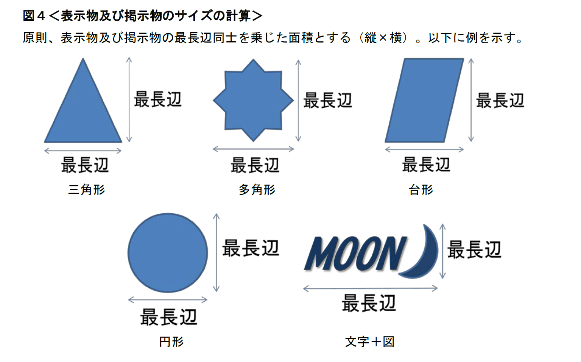 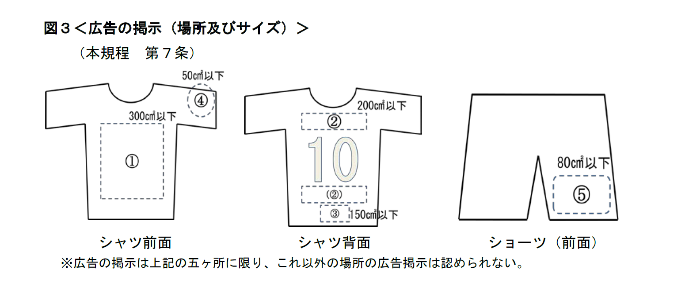 　　　◆書式：　	「書式第３－１号：ユニフォーム広告申請書」※クラブ申請をしていて、同じユニフォームを着用する場合は、「書式第３－２号：ユニフォーム広告申請書（クラブ用）」を使用。振込（控）　　　◆必要事項	・上記書式に以下の点を記入またはデザイン画等を添付		　広告社名 （正式名称　ｅｘ　○○株式会社・有限会社××） 、業種、広告料、広告のサイズ、デザイン （デザインは、実物の写真かカンプを添付のこと。フリーハンドで書いたもの不可。）　　　◆提出～承認	　①チームより都道府県ＦＡへ申請書を提出。		　②都道府県ＦＡにて書類を確認し、不備がなければ捺印後ＪＦＡへ送付。		　③ＪＦＡにて承認されると回答書を作成し、チームへ郵送。都道府県へは写しを送付。　　　◆料金	・１箇所（1デザイン）当たり　　　　\10,800　◆支払の流れ　 各チームより都道府県ＦＡへ申請料を支払い。　　　　　　郵便局振替口座　番号　02200-3-50504 口座名 公益社団法人岩手県サッカー協会	　　　　　　ゆうちょ銀行（金融機関コード　９９００）　　店名　二二九店（店番　２２９）               口座番号　００５０５０４　	カナ氏名　コウエキシャダンホウジン　イワテケンサッカーキョウカイ		＊　用紙は郵便局備付の払込取扱票をご利用ください。	＊　振込の際、チーム名を記載してください。（通信欄ｏｒ振込者欄）ユニフォーム規程に基づく広告掲載位置に加え、チーム名、チームエンブレム、選手番号、選手名、ホームタウン名を含む掲載位置を図解。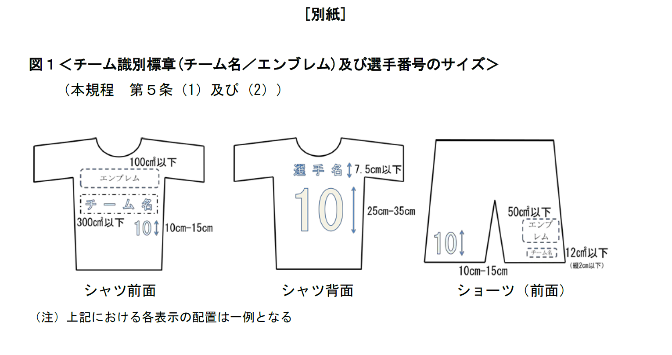 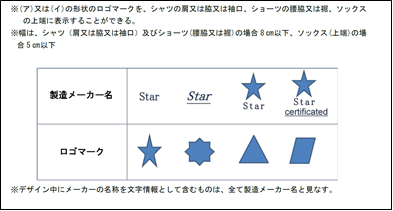 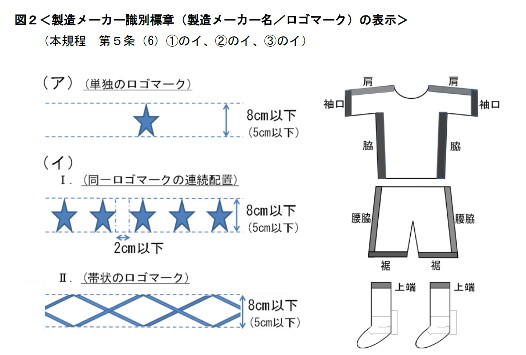 掲示する箇所掲示物掲示サイズ備考シャツ　前面広告300㎠以下チーム名をシャツ背面に掲示する場合は［チーム広告］扱いとなり、申請が必要です。シャツ　背面広告200㎠以下チーム名をシャツ背面に掲示する場合は［チーム広告］扱いとなり、申請が必要です。シャツ　背面裾広告150㎠以下チーム名をシャツ背面に掲示する場合は［チーム広告］扱いとなり、申請が必要です。シャツ　左袖広告50㎠以下チーム名をシャツ背面に掲示する場合は［チーム広告］扱いとなり、申請が必要です。ショーツ　左前広告80㎠以下チーム名をシャツ背面に掲示する場合は［チーム広告］扱いとなり、申請が必要です。掲示する箇所掲示物掲示サイズ備考シャツ　前面ホームタウン名又は活動地域名50㎠以下シャツ　前面大会マーク300㎠以下公式競技会主催者が指定するものシャツ　胸製造メーカー名又は製造メーカーロゴマーク20㎠以下掲示する箇所掲示物掲示サイズ備考シャツ　背面選手名縦7.5㎝以下背面の選手番号の上（該当箇所に広告掲示がある場合は選手番号の下）シャツ　背面チームエンブレム5㎠以下シャツ背面の選手番号の中に掲示可シャツ　背面大会マーク200㎠以下公式競技会主催者が指定するものシャツ　背面裾大会マーク150㎠以下公式競技会主催者が指定するものシャツ　袖ホームタウン名又は活動地域名50㎠以下シャツ　袖大会マーク50㎠以下公式競技会主催者が指定するものシャツ　両肩シャツ　両脇シャツ　両袖口製造メーカーロゴマーク（文字情報は含まない）幅8㎝以下形状は以下のいずれか・単独のロゴマークを１ヶ所にのみ配置・同一のロゴマークを連続的に配置・帯状のロゴマークを配置ショーツ　前面チーム名12㎠以下（縦2㎝以下）左右どちらかに１ヶ所チームエンブレムと併置する場合は左右どちらか同じ側ショーツ　前面チームエンブレム50㎠以下左右どちらかに１ヶ所チーム名と併置する場合は左右どちらか同じ側ショーツ　前面選手番号縦10～15㎝左右どちらかに１ヶ所ショーツ　前面製造メーカー名又は製造メーカーロゴマーク20㎠以下ショーツ背面との併置は不可ショーツ　背面製造メーカー名又は製造メーカーロゴマーク20㎠以下ショーツ前面との併置は不可ショーツ　両腰脇ショーツ　両裾製造メーカーロゴマーク（文字情報は含まない）幅8㎝以下形状は以下のいずれか・単独のロゴマークを１ヶ所にのみ配置・同一のロゴマークを連続的に配置・帯状のロゴマークを配置ソックスチーム名12㎠以下（縦2㎝以下）左右１ヶ所ずつチームエンブレムとの併置不可ソックスチームエンブレム50㎠以下左右１ヶ所ずつチーム名との併置不可ソックス製造メーカー名又は製造メーカーロゴマーク各20㎠以下左右１ヶ所ずつの場合ソックス製造メーカー名又は製造メーカーロゴマーク各10㎠以下左右２箇所ずつの場合ソックス上端製造メーカーロゴマーク（文字情報は含まない）幅5㎝以下形状は以下のいずれか・単独のロゴマークを１ヶ所にのみ配置・同一のロゴマークを連続的に配置・帯状のロゴマークを配置掲示する箇所掲示物掲示サイズ備考GKグローブチーム名12㎠以下（縦2㎝以下）左右どちらかに1ヶ所又は両方に1ヶ所ずつ※チームエンブレムとの併置不可GKグローブチームエンブレム50㎠以下左右どちらかに1ヶ所又は両方に1ヶ所ずつ※チーム名との併置不可GKグローブ選手番号縦2㎝以下GKグローブ選手名縦2㎝以下GKグローブ製造メーカー名又は製造メーカーロゴマーク各20㎠以下左右任意の場所に１ヶ所ずつGKキャップチーム名12㎠以下（縦2㎝以下）チームエンブレムとの併置不可GKキャップチームエンブレム50㎠以下チーム名との併置不可GKキャップ選手名縦2㎝以下GKキャップ製造メーカー名又は製造メーカーロゴマーク20㎠以下任意の場所に1ヶ所キャプテンアームバンド「C」「Captain」「キャプテン」等50㎠以下キャプテンであることを意味する文字は可キャプテンアームバンド製造メーカー名又は製造メーカーロゴマーク50㎠以下キャプテンであることを意味する文字と併置可。ただその場合は両方合わせて50㎠以下。